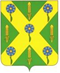 РОССИЙСКАЯ ФЕДЕРАЦИЯОРЛОВСКАЯ ОБЛАСТЬНОВОСИЛЬСКИЙ РАЙОННЫЙ СОВЕТ НАРОДНЫХ ДЕПУТАТОВРЕШЕНИЕ           28 декабря 2021 года                                                      № 22           г. НовосильО внесении изменений в решение Новосильского районного Совета народных депутатов    от 12 февраля 2021 года № 900 «О Реестре наказов избирателей депутатам Новосильского районногоСовета народных депутатов на 2021 год»                                                                     Принято                                                                                                 Новосильским районным  Советом народных депутатов                                                                                                            28 декабря 2021года     Руководствуясь Положением о наказах избирателей депутатам Новосильского районного Совета народных депутатов, утверждённое решением районного Совета народных депутатов   от 18 февраля 2016 года № 722 и на основании обращения главы Прудовского сельского поселения,  депутата Новосильского районного Совета народных депутатов  Сигачева Д.П.,  Новосильский районный Совет народных депутатов решил:     Внести в решение Новосильского районного Совета народных депутатов    от 12 февраля 2021 года № 900 «О Реестре наказов избирателей депутатам Новосильского районного Совета народных депутатов на 2021 год» следующее изменение: - в Приложении к решению по строке 6 в графе «Краткая характеристика наказов»  вместо слов «Благоустройство улицы с использованием  щебня» читать «Установка уличного освещения».ПредседательНовосильского районного Совета народных депутатов 						Д.П. СигачевГлава Новосильского района 					          Е.Н. Демин